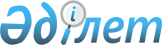 Есенкөл ауылдық округінің елді мекендерінің құрама бөлімдер атауларын беру туралыҚостанай облысы Қарабалық ауданың Есенкөл ауылдық округінің әкімінің 2009 жылғы 27 қаңтардағы № 1 шешімі. Қостанай облысы Қарабалық ауданың Әділет басқармасында 2009 жылғы 16 ақпанда № 9-12-96 тіркелді.
      Ескерту. Шешімнің мемлекеттік тілдегі тақырыбында және бүкіл мәтін бойынша "селолық", "селосы" деген сөздер "ауылдық", "ауылы" деген сөздермен ауыстырылды - Қостанай облысы Қарабалық ауданы Есенкөл ауылдық округі әкімінің 20.06.2014 № 1 шешімімен (алғашқы ресми жарияланған күнінен кейін күнтізбелік он күн өткен соң қолданысқа енгізіледі).
      Қазақстан Республикасының "Қазақстан Республикасындағы жергілікті мемлекеттік басқару туралы" Заңын 35 бабы, Қазақстан Республикасының "Қазақстан Республикасының әкімшілік–аумақтық құрылым туралы" Заңы 14 бабы, 4 тармағының негізінде Есенкөл ауылдық округінің әкімі ШЕШТІ:
      1. Есенкөл ауылдық округінің елді мекендерінің құрама бөлімдер атаулары қосымшаға сәйкес берілсін.
      2. Осы шешім алғаш рет ресми жарияланғаннан күнінен кейін он күнтізбелік күн өткен соң қолданысқа енгізіледі. Есенкөл ауылдық округінің елді мекендерінің
құрама бөлімдер атауы
      Ескерту. Қосымшаға өзгерістер енгізілді – Қостанай облысы Қарабалық ауданы Есенкөл ауылдық округі әкімінің 28.09.2016 № 1 (алғашқы ресми жарияланған күнінен кейін күнтізбелік он күн өткен соң қолданысқа енгізіледі); 29.08.2017 № 1 (алғашқы ресми жарияланған күнінен кейін күнтізбелік он күн өткен соң қолданысқа енгізіледі) шешімдерімен.
      1. Лесное ауылы:
      1) Красногорская көшесі
      2) Целинная көшесі
      3) Шевченко көшесі
      4) Бейбітшілик көшесі
      5) Спортивная көшесі
      6) Жана көшесі
      7) Жастар көшесі
      8) Мектеп көшесі
      9) Комсомольская көшесі
      10) Парковая көшесі
      11) Садовая көшесі
      12) Әскер көшесі
      14) Озерный көшесі
      15) Целинный көшесі
      16) Орман көшесі
      17) Школьная көшесі
      18) Берлинская көшесі.
      2. алып тасталды – Қостанай облысы Қарабалық ауданы Есенкөл ауылдық округі әкімінің 28.09.2016 № 1 шешімімен (алғашқы ресми жарияланған күнінен кейін күнтізбелік он күн өткен соң қолданысқа енгізіледі).

      3. алып тасталды – Қостанай облысы Қарабалық ауданы Есенкөл ауылдық округі әкімінің 29.08.2017 № 1 шешімімен (алғашқы ресми жарияланған күнінен кейін күнтізбелік он күн өткен соң қолданысқа енгізіледі).


					© 2012. Қазақстан Республикасы Әділет министрлігінің «Қазақстан Республикасының Заңнама және құқықтық ақпарат институты» ШЖҚ РМК
				
      Әкімі Есенкөл
ауылдық округінің

Л. Брагина
Есенкөл ауылдық округі әкімінің
2009 жылғы 27 қаңтардағы
№ 1 шешіміне қосымша